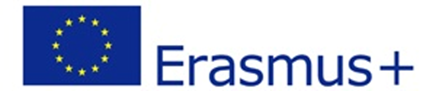 „Erasmus+“ Programme‘s School Exchange Partnership project „Learning Differently!“No. 2018-1-LT01-KA229-047007Learning, teaching and training activity (Short-term joint staff training events) Klaipėda, LithuaniaLESSON SCENARIO13th December 2018SubjectEnglish lessonTopicIn the shopObjective-vocabulary (clothes, colours, numbers)- using question words- phrases useful to do the shopping- improving listening, reading and writing skillsAge group10-11 years oldTime required45 minutesMethodsIndividual workPair workMaterials Students book with dialogue;Flashcards with clothes or powerpoint presentation;Presentation of useful phrases;Digital game (memory game).Activities1. Revising numbers using Bingo Games.2. Mind map – clothes vocabulary.3. Presenting clothes cards useful during the lesson – children reapeat the words.4. Memory game with pictures and words – digital.5. Listening and reading the dialogue „At the shop“ – role-play reading, marking important phrases that you can use at the shop.6. Pair work – creating dialogues. The students choose the cards with task – shopping lists.7. Presentation of dialogues.8. Feedback – pupils will draw one of these faces in their notebooks: - very good - good - I have to reviseDifferentiationMatching students in such way that every pair can succeed.Assessment, evaluationDialogues written and shown.